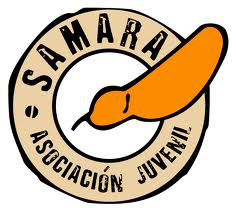 ESTIMADOS PADRES/MADRES:Con motivo del inicio de Sámara, nos complace convocaros a una reunión informativa el Viernes 21 de Octubre a las 18,45 en el salón de actos en el colegio Juan XXIII de la E.S.O.Aprovecharemos esta breve reunión para trasladaros nuestro proyecto, que lo conozcáis de primera mano y plantearos el funcionamiento del año, así como resolver cualquier duda que tengáis.Aprovecharemos también, para dividirnos por cursos, para explicar mejor la dinámica que seguirán vuestros hijos en sus respectivos cursos.Rogamos la máxima asistencia.Gracias de antemano.Un saludo.El equipo de monitores de Sámara. 